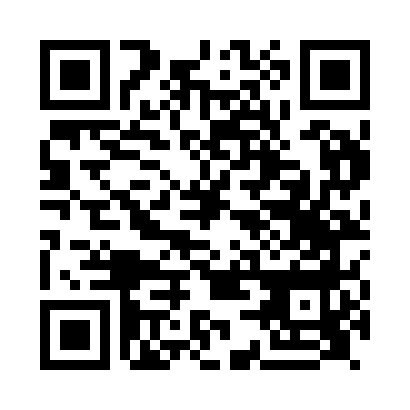 Prayer times for Pocklington, East Riding of Yorkshire, UKMon 1 Jul 2024 - Wed 31 Jul 2024High Latitude Method: Angle Based RulePrayer Calculation Method: Islamic Society of North AmericaAsar Calculation Method: HanafiPrayer times provided by https://www.salahtimes.comDateDayFajrSunriseDhuhrAsrMaghribIsha1Mon2:514:361:076:499:3811:222Tue2:524:371:076:499:3711:223Wed2:524:381:076:499:3711:224Thu2:534:391:086:489:3611:225Fri2:544:401:086:489:3511:216Sat2:544:411:086:489:3511:217Sun2:554:421:086:489:3411:218Mon2:554:431:086:479:3311:219Tue2:564:441:086:479:3211:2010Wed2:574:451:086:479:3111:2011Thu2:574:461:096:469:3111:1912Fri2:584:471:096:469:3011:1913Sat2:594:491:096:459:2811:1914Sun2:594:501:096:459:2711:1815Mon3:004:511:096:449:2611:1716Tue3:014:531:096:439:2511:1717Wed3:014:541:096:439:2411:1618Thu3:024:551:096:429:2211:1619Fri3:034:571:096:419:2111:1520Sat3:044:581:096:419:2011:1421Sun3:045:001:096:409:1811:1422Mon3:055:011:106:399:1711:1323Tue3:065:031:106:389:1511:1224Wed3:075:041:106:389:1411:1225Thu3:085:061:106:379:1211:1126Fri3:085:081:106:369:1111:1027Sat3:095:091:106:359:0911:0928Sun3:105:111:106:349:0711:0829Mon3:115:131:096:339:0611:0730Tue3:125:141:096:329:0411:0631Wed3:125:161:096:319:0211:06